Publicado en  el 05/12/2016 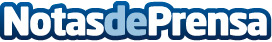 Més recolzament de la Generalitat a les startups catalanesACCIÓ obrirà un procés de concurrència competitiva perquè entitats públiques i privades de tot Catalunya gestionin acceleradores territorials i sectorials que acompanyin les start-ups del territori en els seus processos de creixement. La Generalitat passa a compartir el lideratge amb els agents, universitats i entitats locals, adequant-se a les característiques de cada àmbit territorial i implicant tot l’ecosistema de suport a les start-upsDatos de contacto:Nota de prensa publicada en: https://www.notasdeprensa.es/mes-recolzament-de-la-generalitat-a-les Categorias: Cataluña http://www.notasdeprensa.es